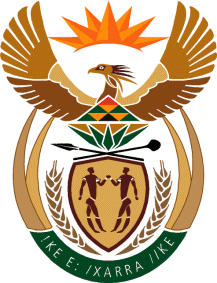 MINISTRYINTERNATIONAL RELATIONS AND COOPERATION 	REPUBLIC OF SOUTH AFRICA	QUESTION FOR written REPLY: NATIONAL ASSEMBLY (NA)DATE OF PUBLICATION: 07 DECEMBER 20202976. Mr D Bergman (DA) to ask the Minister of International Relations and Cooperation:Whether she will approach the African Union to intervene and stop the fighting in Ethiopia; if not, why not; if so, what steps have been taken to date? NW3803EREPLY:President Cyril Ramaphosa in his capacity as Chairperson of the African Union (AU), appointed former President Joaquim Chissano of the Republic of Mozambique, former President Ellen Johnson Sirleaf of the Republic of Liberia, and former President Kgalema Motlanthe of the Republic of South Africa, as African Union Special Envoys to Ethiopia in order to assist the Government and people of the Federal Democratic Republic of Ethiopia in finding a solution to the recent conflict that had occurred in the Tigray Region of that country. The AU Special Envoys visited Ethiopia and held meetings with a range of interlocutors from 26 to 28 November 2020, including President Sahle-Work Zewde, Prime Minister Abiy Ahmed Ali, the leaders of important Democratic Insitutions, and the leaders of opposition political parties.  Subsequently, the AU Special Envoys have briefed President Ramaphosa on the outcomes of their visit to Ethiopia. The President will remain seized with the issue and future action will be decided in consultation with the Government of Ethiopia, the African Union Commission, and the AU Special Envoys to Ethiopia.